Attachment 2: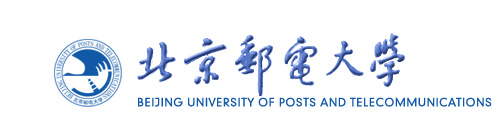 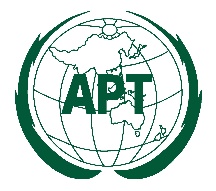 International Office                                                                                                     Beijing University of Posts and TelecommunicationsBeijing 100876, ChinaTel： (86-10) 62281949, 62282839  Fax： (86-10) 62285057                    E-mail：asyj@bupt.edu.cn  Http://www.bupt.edu.cn                  本栏内容由学校填写（ The above table is for school）附件2：“MIIT - APT信息通信领域卓越青年人才培养”北京邮电大学硕士学位/博士学位奖学金项目申请表“APT-PEOPLE’S REPUBLIC OF CHINA SCHOLARSHIP PROGRAMME 2024” BEIJING UNIVERSITY OF POSTS AND TELECOMMUNICATIONS SCHOLARSHIP PROGRAM  FOR MASTER’S and Doctoral DEGREEPlease read carefully the important notes on the page 5 before filling out the form.Please complete the form in Chinese or English.Please complete the form in marker pens.* mark stand for must fill./The important information marked * is the necessary information for the enrolling procedure. The candidate will take the responsibility for failing to be enrolled due to incomplete information.1．申请人情况/Personal Information*2．受教育情况/Educational background*3．工作经历Career/Work Experience*4．语言能力/Language Proficiency*5．来华留学类别（请打勾）/Indicate the Programme Which You Wish to Undertake (Please Tick):*6.来华留学专业/Field of Study:*7．申请人亲属情况/Family Members *8．推荐人情况/ Information for Referees请提交推荐信，硕士学位申请人必须提供至少两份具有副教授及以上职称人的推荐信，博士学位申请人必须提供至少两份具有教授及以上职称人的推荐信。/ Please submit two Recommendation Letters. Master’s degree applicant must provide at least two recommendation letters with associate professor or above titles. Doctoral degree applicant must provide at least two recommendation letters with professor or above titles.9．在华事务联系人或机构/ The Guarantor Charging your case in China （if any）*10．经济担保人/Your Financial Guarantee：*11．申请人保证/I hereby affirm that*12．亚太电信组织成员国推荐Recommendation by APT Member Country13．申请人在递送本申请表的同时，请提交/ Please send the following with this form填表说明（每一项数字与申请表中每一项序号相对应）Note for completion of this application form (The numbers referring to the various blocks)姓名Name*英文姓名（以护照用名为准）In English (Same as in your Passport)*英文姓名（以护照用名为准）In English (Same as in your Passport)*英文姓名（以护照用名为准）In English (Same as in your Passport)姓/Family name：姓/Family name：姓/Family name：姓/Family name：姓/Family name：姓/Family name：姓/Family name：照片Photo2-inch姓名Name*英文姓名（以护照用名为准）In English (Same as in your Passport)*英文姓名（以护照用名为准）In English (Same as in your Passport)*英文姓名（以护照用名为准）In English (Same as in your Passport)名/Given name：名/Given name：名/Given name：名/Given name：名/Given name：名/Given name：名/Given name：照片Photo2-inch姓名Name中文姓名（不超过6个汉字）In Chinese（no more than 6 characters）中文姓名（不超过6个汉字）In Chinese（no more than 6 characters）中文姓名（不超过6个汉字）In Chinese（no more than 6 characters）中文姓名（不超过6个汉字）In Chinese（no more than 6 characters）中文姓名（不超过6个汉字）In Chinese（no more than 6 characters）中文姓名（不超过6个汉字）In Chinese（no more than 6 characters）中文姓名（不超过6个汉字）In Chinese（no more than 6 characters）中文姓名（不超过6个汉字）In Chinese（no more than 6 characters）中文姓名（不超过6个汉字）In Chinese（no more than 6 characters）中文姓名（不超过6个汉字）In Chinese（no more than 6 characters）照片Photo2-inch*性别Sex *性别Sex *国籍Nationality*国籍Nationality*国籍Nationality*国籍Nationality*国籍Nationality*婚姻状况Marital Status*婚姻状况Marital Status*婚姻状况Marital Status*婚姻状况Marital Status照片Photo2-inch*护照号码Passport No.                                                     有效期至/Valid Until _________年______月_______日Yr.         Mon.        Date*护照号码Passport No.                                                     有效期至/Valid Until _________年______月_______日Yr.         Mon.        Date*护照号码Passport No.                                                     有效期至/Valid Until _________年______月_______日Yr.         Mon.        Date*护照号码Passport No.                                                     有效期至/Valid Until _________年______月_______日Yr.         Mon.        Date*护照号码Passport No.                                                     有效期至/Valid Until _________年______月_______日Yr.         Mon.        Date*护照号码Passport No.                                                     有效期至/Valid Until _________年______月_______日Yr.         Mon.        Date*护照号码Passport No.                                                     有效期至/Valid Until _________年______月_______日Yr.         Mon.        Date*护照号码Passport No.                                                     有效期至/Valid Until _________年______月_______日Yr.         Mon.        Date*护照号码Passport No.                                                     有效期至/Valid Until _________年______月_______日Yr.         Mon.        Date*护照号码Passport No.                                                     有效期至/Valid Until _________年______月_______日Yr.         Mon.        Date*护照号码Passport No.                                                     有效期至/Valid Until _________年______月_______日Yr.         Mon.        Date*护照号码Passport No.                                                     有效期至/Valid Until _________年______月_______日Yr.         Mon.        Date*出生日期     _________年______月_______日Date of Birth                      Yr.         Mon.        Date *出生日期     _________年______月_______日Date of Birth                      Yr.         Mon.        Date *出生日期     _________年______月_______日Date of Birth                      Yr.         Mon.        Date *出生日期     _________年______月_______日Date of Birth                      Yr.         Mon.        Date *出生日期     _________年______月_______日Date of Birth                      Yr.         Mon.        Date *出生日期     _________年______月_______日Date of Birth                      Yr.         Mon.        Date *出生地                                国 家                       城市 Place of Birth                       Country                  City*出生地                                国 家                       城市 Place of Birth                       Country                  City*出生地                                国 家                       城市 Place of Birth                       Country                  City*出生地                                国 家                       城市 Place of Birth                       Country                  City*出生地                                国 家                       城市 Place of Birth                       Country                  City*出生地                                国 家                       城市 Place of Birth                       Country                  City*最高学历Highest Academic Degree Obtained*最高学历Highest Academic Degree Obtained*最高学历Highest Academic Degree Obtained*最高学历Highest Academic Degree Obtained*最高学历Highest Academic Degree Obtained*宗教信仰Religion*宗教信仰Religion*宗教信仰Religion*宗教信仰Religion母语Native language母语Native language母语Native language*目前所在学校或机构Place of study or work：*目前所在学校或机构Place of study or work：*目前所在学校或机构Place of study or work：*职业Occupation*职业Occupation*电话/Tel：*电话/Tel：*电话/Tel：传真/Fax： 传真/Fax： 传真/Fax： 传真/Fax： 传真/Fax： *Email：*Email：*Email：*Email：*录取通知书邮寄地址/Address for mailing Admission letter(Please inform the BUPT International Office for any change of this address)*录取通知书邮寄地址/Address for mailing Admission letter(Please inform the BUPT International Office for any change of this address)*录取通知书邮寄地址/Address for mailing Admission letter(Please inform the BUPT International Office for any change of this address)*录取通知书邮寄地址/Address for mailing Admission letter(Please inform the BUPT International Office for any change of this address)*录取通知书邮寄地址/Address for mailing Admission letter(Please inform the BUPT International Office for any change of this address)*录取通知书邮寄地址/Address for mailing Admission letter(Please inform the BUPT International Office for any change of this address)*录取通知书邮寄地址/Address for mailing Admission letter(Please inform the BUPT International Office for any change of this address)*录取通知书邮寄地址/Address for mailing Admission letter(Please inform the BUPT International Office for any change of this address)*录取通知书邮寄地址/Address for mailing Admission letter(Please inform the BUPT International Office for any change of this address)*录取通知书邮寄地址/Address for mailing Admission letter(Please inform the BUPT International Office for any change of this address)*录取通知书邮寄地址/Address for mailing Admission letter(Please inform the BUPT International Office for any change of this address)*录取通知书邮寄地址/Address for mailing Admission letter(Please inform the BUPT International Office for any change of this address)*家庭住址 /Home Address *家庭住址 /Home Address *家庭住址 /Home Address *家庭住址 /Home Address *家庭住址 /Home Address *家庭住址 /Home Address *家庭住址 /Home Address *家庭住址 /Home Address *家庭住址 /Home Address *家庭住址 /Home Address *家庭住址 /Home Address *家庭住址 /Home Address 学校/Institutions在校时间/Date entered and left在学状态/Qualification obtained时间/Year机构组织/Organization职位/Position职责/Duties and Responsibility汉语/Chinese: 很好/Excellent：□    好/Good：□    较好/Fair：□    差/Poor：□    不会/None：□           HSK考试等级 (如果有请填写) / Level of HSK Test (If appropriate)           参加考试时间：_______年/Yr.______月/ Mon._____日/Date           成绩/Score：英语/English：很好/Excellent：□    好/Good：□    较好/Fair：□     差/Poor：□    不会/None：□攻读学位/Degree Program：硕士研究生/ Master’s Degree □                                               博士研究生/ Doctoral Degree  □□国际商务（硕士）/ International Trade (Master’s Degree)□电子科学与技术（博士）/ Electronic Science and Technology (Doctoral Degree)□光学工程（博士）/ Optical Engineering (Doctoral Degree)只允许一个选项/ only one choice is allowed姓名/Name姓名/Name职业/ Occupation联系电话/Tel父亲Father母亲Mother配偶Spouse姓名/Name工作机构/Organization职务/Position联系电话/TelEmail姓名/Name联系电话/Telephone  职业/ OccupationEmail:工作机构/Organization工作机构/Organization联系地址/Address联系地址/Address姓名/Name：联系电话/Telephone：工作机构/Organization：职务/职称/Position/Title：联系地址/Address：担保人签名/Signature of Guarantee：（1）本人保证，上述信息真实、完整。本人在此签字同意，APT和北京邮电大学对本人提供的错误信息所产生的任何结果不承担任何责任/ I certify that the information given above is true and complete to the best of my knowledge. By affixing my signature, I hereby agree that APT & BUPT will not take any responsibility for any results occurring from the incorrect information given by myself.（2）在校学习期间遵守中国政府的法规和学校的规章和制度/I shall abide by the laws of the Chinese Government and the regulations of BUPT.日期/Date                                      申请人签字/Applicant’s signature____________________亚太电信组织成员国推荐Recommendation by APT Member Country(To be recommend by the APT Official Contact Point of APT Member)Name: _____________________________________ Signature: _______________________Position: ____________________________________  Official Stamp:Administration: ____________________________ Date: ____________________________________最高学历证明/An official certificate of your highest education (or notarized photocopy)学习成绩单/An official transcripts (or notarized photocopy)请提交100字的专业学习计划/ Please submit a 100-word Study Planning推荐信/ Two letters of recommendation (photocopy)护照复印件/ One photocopy of your passport体检报告/ Physical Examination Report (photocopy)无论申请人是否被录取，上述申请材料恕不退还Whether the candidate is accepted or not, all the application material will not be returned请向APT提交申请表及所需材料（仅限扫描件）：ebc-c@apt.int Please submit Application Form with required materials (scanned copy only) to APT: ebc-c@apt.int如有任何疑问，请联系BUPT留学生办公室：asyj@bupt.edu.cn ，抄送APT：ebc-c@apt.int For any inquiries, please contact BUPT Overseas Student Affairs Office:asyj@bupt.edu.cn , with copy to APT: ebc-c@apt.int1.     本项所有内容申请人必须如实填写。Personal information about the applicant must be filled in truly and correctly.   “照片”：请贴护照尺寸照片。Please stick a passport-sized photo.9.     在华事务担保人或机构，须为在中国境内的人士或机构，以便在紧急时学校能与其取得联系。The guarantors charging your case in China, we will contact them for your case when necessary.10.     经济担保人指能为你提供经济资助的人士或机构。The financial guarantee should be the person or organization who or which can give you financial support.11.     申请人保证，须申请人本人签字，没有本人签名，视为申请无效。The application is invalid without the applicant’s signature.